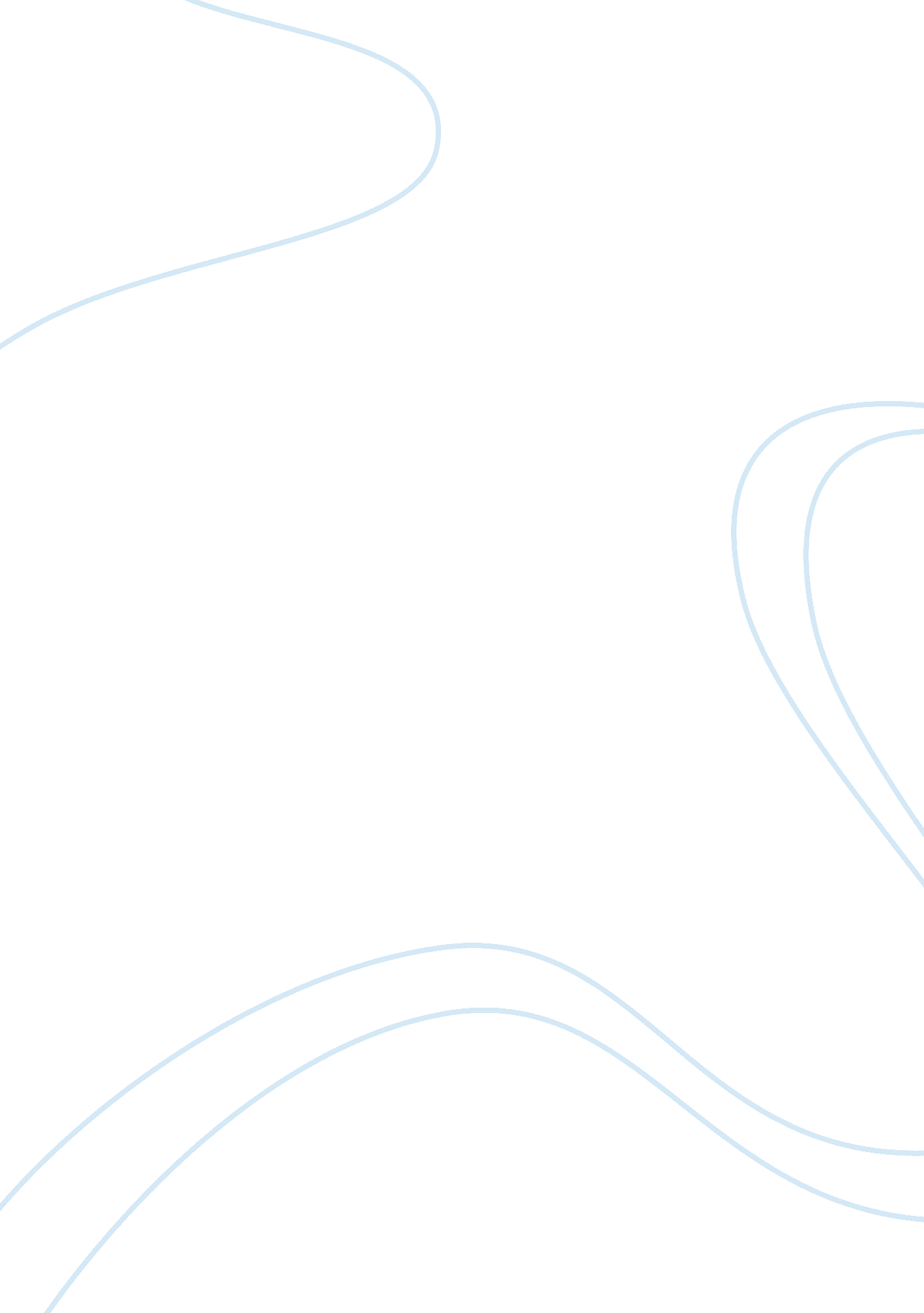 Christian and navajo creation theology religion essay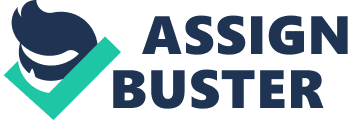 All topographic points, people, civilizations and faiths have a beginning ; something or person had to make the land, sea, animate beings and people. The narrative of creative activity varies from civilization to civilization but in some cases you can happen similarities between two civilizations that were divided by an ocean and 1000s of stat mis. The two creative activity myths are those of the Christians and the Navajo peoples. These myths have been passed down from coevals to coevals and ne’er forgotten. The creative activity myths for these two civilizations are the edifice blocks for their hereafters. These two civilizations were n’t merely divided by an ocean and 1000s of stat mis but by different linguistic communications and the clip period in which each creative activity takes topographic point. Despite the difference between these two myths, the similarities that are found are rather singular. The creative activity myths of the Navajo and Christian people contain specific symbolisms that make each unique, from the different characters, to the presence and development of immorality and the inundations that wiped out life or moved life frontward, these show that no affair how great the distance there can be similarities and non merely differences. Each creative activity myth will be assessed separately because it is easier to to the full understand the relation between the two myths. The Christian creative activity myth will be addressed foremost because it is the most good known of the two. In the Christian creative activity myth there was one God, The Triune God that consists of The Father, The Son and The Holy Spirit. He was the godly Godhead in the Christian creative activity myth that is told in The Book of Genesis. The Lord God of the Christian creative activity myth has the ability to make anything from nil. He takes an Earth that does non yet have signifier to it and creates the celestial spheres, the land and all life animals on it, including adult male. When God creates the Earth it takes him six yearss to make the universe and he rests on the 7th twenty-four hours. He did n’t make the Earth all at one time, he did it in stairss. First he created visible radiation, so the celestial spheres, so the land and workss, next the Sun and Moon, so the fish and birds and on the concluding twenty-four hours he created the animate beings and adult male. The Lord God, The Divine Creator, is a figure of great power and wisdom that is non ever believed to be true subsequently in the Bible. If you look past the initial creative activity of the Earth and focal point on the 6th twenty-four hours when adult male was created you will happen two characters that started human life on Earth. Adam was the first male to be created. He was created from dust and the breathe of God that gave him life and breathe of his ain. God created Adam to govern over all the animate beings and to be given to the Garden of Eden. Adam was besides tasked with the occupation of calling all the birds and animate beings. God tried to happen a assistant for Adam so that he did n’t hold to care for Eden entirely, but none of the animate beings god created was capable of assisting Adam. Since God could non happen a suited assistant for Adam he put him into a deep slumber and removed one of Adams ribs and used it to make the first adult female, Eve. In the Garden of Eden, Adam and Eve could eat whatever workss and fruits they wanted, except the fruit from the tree of the cognition of good and evil. Eating the fruit was forbidden and they both were told that if they ate it, they would decease. This is the portion of the narrative where the first case of immorality is introduced. One twenty-four hours when Eve was working in the garden she was approached by a snake. This snake was no normal snake, it was Satan disguised as one of God ‘ s animals. As the snake, Satan tricked Eve into eating and sharing with Adam a fruit from the out tree. When Satan is disguised as the serpent, he is seen as a prankster who gets his manner through tricking and pull stringsing the helpless. When God found out what Adam and Eve had done he cursed them, every bit good as the snake. The snake was cursed to forever crawl on his abdomen and eat dust for the remainder of his life. Eve was cursed with terrible strivings when delivering kids and that her hubby will ever govern over her. When God got to Adam he cursed the land that he will works his harvests and it will bring forth uneatable nutrients. All of this hurting and agony was all because of a prankster. After Adam and Eve were banished from Eden for eating the fruit of the tree of the cognition of good and evil, they made love and Eve got pregnant. The Godhead had blessed them with their first boy and they named him Cain. Eve looks as her boy as a approval and realizes that the Godhead had given her Cain and besides realized that he is the ultimate beginning of life. Eve besides had another boy that was named Abel. Cain worked the land and dirt and Abel watched and worked the flocks of sheep or other assorted animate beings. When these two work forces went to convey gifts to God, Cain brought gifts of fruit from the dirt and Abel brought gifts of fat parts from the younger portion of the flock. The Godhead favored Abel ‘ s gift over Cain ‘ s and this made him angry. The Lord God asked Cain why he was so angry and explained to him that if you allow wickednesss to acquire a appreciation on you it will finally take to something awful. After this talk with God, Cain went to happen Abel and asked him to travel to the field with him. Once there Cain attacked and killed Abel because he was covetous of how God favored Abel ‘ s offering over his. When he returned from the field God asked Cain where his brother is and he told him that he did n’t cognize where he was. God knew what had happened to Abel and cursed Cain and told him that the land will ne’er give harvests to him once more. Cain left his place and became a roamer and said that whoever finds him will kill him. God said that that is non so for whom of all time kills Cain will endure retribution seven times over. This is because he wants Cain to populate every bit long as he can so that he will ever hold the load of cognizing that he killed his brother. Cain and his married woman lived in the land of Nod which was E of Eden. Cain finally married and his married woman had a kid named Enoch. Cain built a metropolis here and named it after his boy. Enoch finally has boies who had boies that. Down the line of descent one of the household members of Cain had murdered a immature adult male and he was besides cursed like Cain. Adam and Eve were blessed once more with another kid in topographic point of the slain Abel, his name was Seth. Seth besides had a boy, he called him Enosh. After Enosh was born the people of the land started to name to the Godhead and pray to him. The conclusive symbolic event that happens in the Christian creative activity myth is the inundation that destroys all life animals below the celestial spheres. The inundation is brought on by God because he was disgusted by how corrupt and violent life on Earth had become. God spoke to a adult male that he felt would convey balance back to Earth after the inundation ; this adult male ‘ s name was Noah. God instructed Noah to construct an Ark made from cypress wood to his exact dimensions. After the Ark was built Noah was told to garner two animate beings of every sort, one male and one female and set them on the Ark to salvage them from the inundation. He was besides told to convey seven brace of the “ clean ” animate beings onto the Ark. The “ clean ” animate beings were to be used for forfeit one time the inundation Waterss had receded. God besides instructed him to convey his married woman, all three of his boies and his boies wives onto the Ark every bit good. Noah was given seven yearss to finish all this before the rain started. Once the rain started it would non halt for 40 yearss and 40 darks. The H2O from the rain rose so high that they covered the highest mountains on Earth. Finally the rain stopped, but the H2O did non withdraw for one hundred and 50 yearss, the God sent a air current that started take downing the inundation Waterss. As the inundation Waterss receded the Ark found a resting topographic point on the Mountains of Ararat. Noah sent a Corvus corax to see if it could happen dry land and it returned with nil. Subsequently he sent a dove out to make the same thing and it excessively returned with nil. Seven yearss after the first dove returned, Noah sent out the dove once more and this clip it returned with an olive subdivision. In another seven yearss he would direct the dove out once more and this clip it would non return. This told Noah that the inundation Waterss receded and it was now safe to go forth the Ark. After Noah, his household and all the life animals left the Ark ; God came to Noah and told him and his household to repopulate the Earth. After the inundation God vowed ne’er to cuss the land once more because of worlds, he originally cursed the land because of Adam and Eve ‘ s treachery and it led to the decease and devastation of all life on Earth. From these symbols, it ‘ s easy to see how they all, in their ain manner, affected the creative activity of Earth. Of the different subjects in this creative activity myth the 1 that defines God as the Divine Creator is the most extended 1 because he has the ability to make anything from nil. At the beginning of the creative activity myth there is merely one being, the Godhead Godhead, God. His power of creative activity is ne’er rivaled during the relation of the Christian creative activity myth. As he creates the Earth and all the animals, adult male is created in his similitude. When Adam is populating in Eden with Eve another meme is introduced ; the division of good by immorality. This takes topographic point when Eve is tempted by Satan, as the signifier of a snake, to eat an apple from the tree of the cognition of good and evil. She does so and besides portions some of it with Adam. When this happens, it divides Adam and Eve from God and he curses them and the snake. Satan, as the snake, is pleased because he successfully divided God from adult male. Eating that apple leads to corruptness and force on Earth. This is when God purges the Earth with the inundation. It seems that, with the creative activity of land, H2O, animals, or adult male, evil will be present in some signifier. You have read about different symbols and subjects in the Christian creative activity myth but the signifier in which it was originally to be of import as good. The narrative was passed down from individual to individual through address. It was an unwritten tradition for rather a piece. It was non recorded in written signifier until God gave it to Moses on Mt. Sinai. The beginning of the narrative is in the Old Testament of the Holy Bible in the Book of Genesis. The book of Genesis is one of five books that comprise the Bible. It is felt by many bookmans that the linguistic communication in the Christian creative activity myth was officially recorded. The bible as it is known today in the United States is a interlingual rendition of the original Bible that was recorded 1000s of old ages ago. When the Bible was originally translated from Hebrew to English, it is said that they translated it word for word alternatively of translated phrases or whole sentences or thought for idea. The narrative that is heard today is the interlingual rendition of Hebrew text that was passed down from God. The Christians believed this narrative of creative activity when it was first written and they still believe in it and all its characters today. The people to which the Christian creative activity myth came to was the Hebrew people. The function of adult females in their civilization can be seen as being below adult male all through the bible. Its starts reasonably early when God is cussing Eve for eating the apple and he tells her that she will everlastingly be ruled over by adult male. This deficiency of regard for adult females is found in about every book of the bible in assorted ways. Womans are treated like lesser existences. This is even true in the Christian faith today. Work force are considered the swayer of the house and of the church. In the modern church adult females do n’t play any major functions. Womans can non be priests, bishops, cardinals or even the Catholic Pope. I do n’t believe that will of all time alter due to the rigorous beliefs and history towards adult females in the Christian church. The Navajo creative activity myth compared to the Christian creative activity myth is a bit more complicated. The narrative of the Navajo creative activity begins in a dark universe, on a piece of land that is surrounded on four sides by H2O. Each side represented a way and colour ; white for the East, blue for the South, yellow for the West, and black for the North. On this piece of land were the insect people. No existent “ God ” is present at this point but person or something has to be with the insect people because they are expelled from the first universe for reasoning excessively much. Unlike the Christian creative activity myth, no God or Godhead is seeable at the beginning of the Navajo creative activity myth. After the insect people leave the first universe, they go to the 2nd universe where they meet the bird people and non long after are asked to go forth because they continued to reason. When they emerged into the 3rd universe, they meet the grasshopper people and got along with them for awhile. Finally, nevertheless, they were asked to go forth this universe, excessively. They left this universe and emerged with four grasshopper people ; each colored the same colour as one of the waies. In this universe there were for mountains, each confronting a specific way. The insect people searched for people to the South, E, and west, and they found nil. Then they traveled North and came across farming community. It ‘ s people, the Pueblo ‘ s, taught the insect people to farm, along with other necessary accomplishments for endurance. At this point in the creative activity narrative, the first God appears to the insect people, sometime during the first fall. The God ‘ s name was “ speaking God ” and with him appeared four other Gods called: White Body, Blue Body, Yellow Body, and Black organic structure. The Black Body God spoke and told the insect people to be more god-like or human and less like insects. They were besides told to make a thorough self-cleanse and the Gods would return in 12 yearss. The Gods returned in 12 yearss with the Blue Body and the Black Body Gods each transporting sanctum buckskins and the White Body and Yellow Body Gods each transporting an ear of likewise colored maize. One buckskin was laid down confronting east and the ears of maize were placed with eagle plumes on the buckskins and so covered with the other buckskin. By the petition of the Gods, wind blew between the buckskins, one from the E and one from the West. While the air currents were blowing, eight mirage people encircled the mirage four times. When the top tegument was removed, a adult male was where the white maize had been placed and a adult female was where the xanthous maize had been placed. They were known as the first adult male and first adult female, or the holy people. The work forces and adult females did non ever acquire along. Much like in the Christian creative activity myth at that place seemed to be a divide between the work forces and the adult females. The Navajo people had an statement about the true ground that work forces hunt. This ground is that the sexual power of the adult females makes them Hunt. The work forces became angry at this impression. The adult females felt that work forces and their abilities were non needed and they left the work forces. They traveled to the other side of the river where they lived for four old ages. During this clip each side had performed “ dirty ” sexual Acts of the Apostless. The adult females masturbated and the work forces would hold sex with dead animate being parts such as the liver of a slain cervid. These dirty Acts of the Apostless lead to the creative activity of monsters that will later devour and blight the people for some clip. Once case where this happened was during a river traversing with a adult male, adult female and their two immature girls. The adult male and adult female got across but realized their girls did non. This is when the two people and coyote went in to the river to happen the misss and they finally did in the den of the H2O monster. The H2O monster did non defy when the parents came to take their kids back. During this clip when everyone was distracted, Coyote stole the H2O monsters two babes and conceal them under his robe. One of the symbols that keep reiterating throughout the Navajo creative activity narrative is the figure four, along with multiples of four. This may be because there are four chief waies in the universe. However, this is non made clear. Eight old ages after adult male was created a archetypical prankster appears in the creative activity myth. The prankster is a prairie wolf, much like the snake in the Christian myth. The prairie wolf is a problem shaper and, although he is arch, he is non an evil being like the snake was in the Christian myth. Coyote in secret stole the kids of the H2O monster. This act of larceny is really helpful in the long tally. More than anything, he seemed to do bad state of affairss worse and ne’er seemed to be helpful. In the Navajo creative activity myth, there is a inundation every bit good. However, it differs from the Christian myth because the Navajo Gods did non do the inundation in order to destruct all life on Earth. The people were detecting that animate beings were get downing to go forth and recognize the inundation was nearing. They carried with them soil from the sacred mountains and, in that dirt ; they planted four reeds that combined into 1 with a hole in the east side. All the people climbed the reed as the inundation Waterss came. The climbed up the reed and emerged into the fifth and concluding universe. They shortly realized, nevertheless, that H2O was following them through the hole and they used the stolen H2O monster kids to stop up the whole. When everyone emerged into the 5th universe, an statement broke out between the Navajo people and the Pueblo people. This causes the Navajo and the Pueblo people to travel apart from each other at this clip. Subsequently in history, they would run into once more and learn each other different accomplishments. After this split between Pueblo and Navajo, the first adult male and the first adult female refashion the four mountains with aid from the Gods ; utilizing the dirt from the mountains in the 4th universe. All the symbols found in the Navajo creative activity narrative have a specific function or intent. The subject of the Navajo creative activity myth is non a narrative of a Godhead Godhead, such as in the Christian myth, but it is a narrative of outgrowth through four universes that each has their ain troubles. The Navajo outgrowth narrative is called the “ Dine Bahane ” and is one of the most complex narratives to be originally presented orally. It is finally written down, but for many old ages it was merely passed on from individual to individual verbally. It was non until much later that the unwritten rendering was translated and taken to written signifier. It is said that when Navajo people want to experience born-again or renewed as a civilization, they perform a particular ceremonial. During this ceremonial, they reenact the outgrowth creative activity myth. This narrative is merely one of many ways that the creative activity myth is still remembered today. In decision, when comparing the Navajo and Christian creative activity myths, the symbolism that arise between the two is rather similar sing the distance between these two civilizations. The research shows similar originals, symbols, and how the myth was foremost presented and passed down to its audience. The two civilizations represented within these distinguishable creative activity myths lived 1000s of stat mis apart, and yet still had a few dramatic similarities within their myths. However, although they had their dramatic similarities, they besides had many dramatic differences between the two that clearly distinguishes one creative activity narrative from the other. No affair what creative activity myth you believe to be true, no 1 knows for certain how worlds came to populate the Earth. 